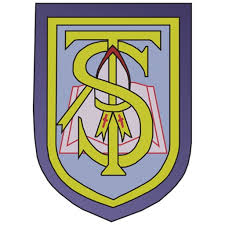 St Timothy’s Primary SchoolHome Learning – First LevelHere are suggestions of activities you could do at home, outside or in your wider community.  Read together and talk about your book or do an activity linked to the story- e.g. draw your favourite part, write a report, make up a new endingCreate your own mental maths problems with the numbers you see around your home and outside- e.g. telephone numbers, clock displays, bus numbers, adverts, shopsPlay the Alphabet Game with a partner:Choose a category, e.g. girls’ names, foodTake it in turns to play- A= Annie, B= Bella…Play Number Plate Games:Use the letters to make funny sentencesUse the numbers and create sumsHelp in the garden:Tidy and weedPlant and care for plants ‘Plant it, grow it, eat it’Make a wormery or antfarmBuild a bird houseTake a walk around your local community: talk about what you seecreate a map of your routecompare your area to a different place or countryDo a seasonal activity- e.g. collect leaves, build a snowman, find insects, make bird food, fruit pickingTalk to relatives about what their lives were like when they were young and draw your family treeDo some art and design activities- draw, paint, colour in, make a modelTake photographs and make a photo album or memory boxLearn a new skill, e.g. hula hoop, sewing, knitting, magic tricks, cartwheelsHelp with the weekly shop- e.g. choose items, add up the cost of 3 things, work out the change, help packGo on a wildlife hunt- e.g. look for evidence of where animals live, spot different insects, birds and treesPlay outside together- e.g. go to the park, fly a kite, climb a tree, bike ridePlay a boardgameComplete a jigsaw puzzleMake your own bookHave a movie night and make some popcornHave a scavenger huntTake part in a sport or other after school clubCreate an obstacle course to complete with a friendPlay a game with dice or playing cardsMake your own gameHave a karaoke night and sing and dance togetherDress up and put on a playMake a videoBuild a den in the house or outsideVisit a library or museumHelp around the house with the tidyingHelp to make a mealFollow a baking recipeHave a family talent showMake a musical instrumentMake a paper aeroplane and see how far it travelsWrite a letter to someone and post itDo some DIY with an adultSpeed times tablesHelp care for a petTake a trip on a bus or train